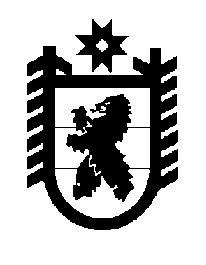 Российская Федерация Республика Карелия    ПРАВИТЕЛЬСТВО РЕСПУБЛИКИ КАРЕЛИЯРАСПОРЯЖЕНИЕот  28 января 2019 года № 46р-Пг. Петрозаводск В соответствии со статьей 9 Градостроительного кодекса Российской Федерации, статьями 7 и 15 Федерального закона от 21 декабря 2004 года № 172-ФЗ «О переводе земель или земельных участков из одной        категории в другую», на основании ходатайства акционерного общества «Карельский окатыш» осуществить перевод трех земельных участков общей площадью 1 605 707 кв. м, расположенных на территории   Костомукшского городского округа, из состава земель  сельско-хозяйственного назначения  в земли промышленности, энергетики, транспорта, связи, радиовещания, телевидения, информатики, земли для обеспечения космической деятельности, земли обороны, безопасности и земли иного специального назначения согласно приложению.
           Глава Республики Карелия                                                              А.О. ПарфенчиковПриложение к распоряжениюПравительства Республики Карелия от 28 января 2019 года № 46р-ПЗемельные участки, в отношении которых осуществляется перевод 
из состава земель  сельскохозяйственного назначения  
в земли промышленности, энергетики, транспорта, связи, 
радиовещания, телевидения, информатики, земли 
для обеспечения космической деятельности, земли обороны, 
безопасности и земли иного специального назначения___________№ п/пКадастровый номер земельного участкаПлощадь (кв. м)Адрес1.10:04:0026508:40238 926Республика Карелия, 
г. Костомукша. Земельный участок расположен в центральной части кадастрового квартала 10:04:02 65 082.10:04:0026508:41701 843Республика Карелия,
г. Костомукша. Земельный участок расположен в северо-западной части кадастрового квартала 10:04:02 65 083.10:04:0026509:98664 938Республика Карелия, 
г. Костомукша. Земельный участок расположен в западной части кадастрового квартала 10:04:02 65 09Итого1 605 707